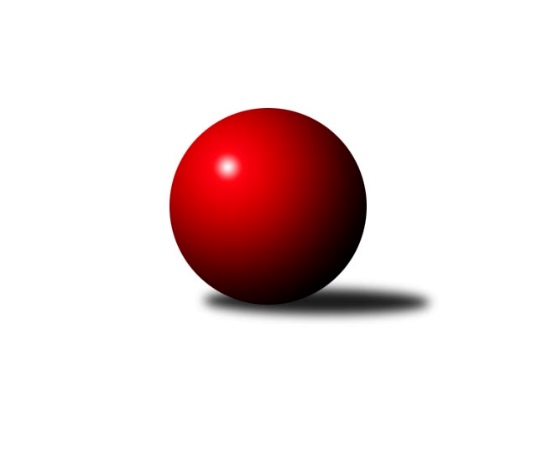 Č.17Ročník 2018/2019	10.3.2019Nejlepšího výkonu v tomto kole: 1669 dosáhlo družstvo: TJ Nová Včelnice BOkresní přebor Jindřichova Hradce 2018/2019Výsledky 17. kolaSouhrnný přehled výsledků:TJ Loko Č. Budějovice C	- TJ Sokol Slavonice C	4.5:1.5	1530:1471	4.0:4.0	7.3.TJ Centropen Dačice E	- TJ Kunžak B	4:2	1576:1574	4.0:4.0	7.3.TJ Nová Včelnice B	- TJ Slovan Jindřichův Hradec B		dohrávka		19.3.Tabulka družstev:	1.	TJ Nová Včelnice B	14	11	0	3	59.0 : 25.0 	71.0 : 41.0 	 1563	22	2.	TJ Centropen Dačice E	15	8	0	7	46.0 : 44.0 	59.5 : 60.5 	 1544	16	3.	TJ Slovan Jindřichův Hradec B	14	7	1	6	48.0 : 36.0 	64.0 : 48.0 	 1489	15	4.	TJ Sokol Slavonice C	14	7	0	7	41.5 : 42.5 	57.0 : 55.0 	 1522	14	5.	TJ Kunžak B	15	6	2	7	43.0 : 47.0 	57.0 : 63.0 	 1558	14	6.	TJ Kunžak D	14	6	1	7	35.0 : 49.0 	48.5 : 63.5 	 1498	13	7.	TJ Loko Č. Budějovice C	14	3	0	11	27.5 : 56.5 	43.0 : 69.0 	 1437	6Podrobné výsledky kola:	 TJ Loko Č. Budějovice C	1530	4.5:1.5	1471	TJ Sokol Slavonice C	Václav Klojda ml.	 	 197 	 219 		416 	 1:1 	 397 	 	209 	 188		Jiří Pšenčík	Jan Ondřich	 	 170 	 170 		340 	 0:2 	 342 	 	171 	 171		Josef Smažil	Lucie Kreklová	 	 199 	 163 		362 	 1:1 	 362 	 	165 	 197		Milena Žampachová	Václav Klojda st.	 	 205 	 207 		412 	 2:0 	 370 	 	183 	 187		František Běhůnekrozhodčí: Klojda VáclavNejlepší výkon utkání: 416 - Václav Klojda ml.	 TJ Centropen Dačice E	1576	4:2	1574	TJ Kunžak B	Miloš Veselý	 	 183 	 201 		384 	 2:0 	 379 	 	182 	 197		Jovana Vilímková	Lubomír Náměstek	 	 190 	 189 		379 	 1:1 	 402 	 	222 	 180		Libuše Hanzalíková	Aneta Kameníková	 	 212 	 227 		439 	 1:1 	 411 	 	224 	 187		Radka Burianová	Jiří Matouš	 	 170 	 204 		374 	 0:2 	 382 	 	172 	 210		Marie Zoubkovározhodčí: Terbl PavelNejlepší výkon utkání: 439 - Aneta KameníkováPořadí jednotlivců:	jméno hráče	družstvo	celkem	plné	dorážka	chyby	poměr kuž.	Maximum	1.	Václav Klojda  ml.	TJ Loko Č. Budějovice C	431.52	289.7	141.8	4.0	6/6	(465)	2.	Vladimír Klíma 	TJ Nová Včelnice B	421.53	291.2	130.4	7.8	5/6	(463)	3.	Aneta Kameníková 	TJ Centropen Dačice E	416.56	289.8	126.7	10.3	5/6	(440)	4.	Radka Burianová 	TJ Kunžak B	409.21	292.6	116.6	8.7	6/6	(467)	5.	Jiří Pšenčík 	TJ Sokol Slavonice C	402.78	287.2	115.6	9.5	5/6	(434)	6.	Marcela Chramostová 	TJ Kunžak D	399.60	287.4	112.2	8.2	6/6	(447)	7.	Miloš Veselý 	TJ Centropen Dačice E	398.31	282.0	116.3	10.2	6/6	(445)	8.	Martin Kovalčík 	TJ Nová Včelnice B	395.79	277.1	118.7	9.8	4/6	(468)	9.	Marie Škodová 	TJ Slovan Jindřichův Hradec B	391.78	277.4	114.4	10.9	6/6	(458)	10.	Jiří Hembera 	TJ Nová Včelnice B	391.56	277.8	113.7	9.6	5/6	(438)	11.	Dana Kopečná 	TJ Kunžak D	386.53	276.1	110.4	9.3	5/6	(422)	12.	Jiří Kačo 	TJ Slovan Jindřichův Hradec B	385.81	276.0	109.8	13.8	6/6	(488)	13.	Libuše Hanzalíková 	TJ Kunžak B	385.20	276.1	109.2	10.2	5/6	(421)	14.	Marie Zoubková 	TJ Kunžak B	385.11	272.1	113.1	10.9	5/6	(412)	15.	Aleš Pavlů 	TJ Sokol Slavonice C	384.33	274.2	110.1	9.2	5/6	(409)	16.	Jovana Vilímková 	TJ Kunžak B	383.26	274.7	108.5	10.5	6/6	(447)	17.	František Hána 	TJ Nová Včelnice B	382.24	268.5	113.8	11.1	6/6	(443)	18.	Václav Klojda  st.	TJ Loko Č. Budějovice C	380.19	277.1	103.1	11.7	4/6	(412)	19.	Jiří Matouš 	TJ Centropen Dačice E	379.23	280.9	98.3	13.0	5/6	(411)	20.	Marie Kudrnová 	TJ Kunžak B	377.27	260.7	116.5	9.9	5/6	(407)	21.	Lubomír Náměstek 	TJ Centropen Dačice E	374.19	264.8	109.4	11.6	6/6	(414)	22.	František Běhůnek 	TJ Sokol Slavonice C	372.73	274.9	97.8	12.2	6/6	(433)	23.	Milena Žampachová 	TJ Sokol Slavonice C	371.83	263.1	108.7	10.6	4/6	(411)	24.	Josef Jirků 	TJ Slovan Jindřichův Hradec B	370.65	268.8	101.9	15.6	4/6	(448)	25.	Pavel Terbl 	TJ Centropen Dačice E	370.27	266.8	103.5	13.7	5/6	(399)	26.	Tereza Tyšerová 	TJ Nová Včelnice B	369.17	267.6	101.6	12.3	6/6	(421)	27.	Milena Berková 	TJ Kunžak D	367.87	265.0	102.9	13.2	6/6	(398)	28.	Stanislava Kopalová 	TJ Kunžak D	354.64	261.8	92.9	16.5	6/6	(428)	29.	Lucie Kreklová 	TJ Loko Č. Budějovice C	347.46	252.5	95.0	14.7	4/6	(396)	30.	Jaroslav Vrzal 	TJ Slovan Jindřichův Hradec B	341.63	258.6	83.0	18.2	5/6	(399)	31.	Jan Ondřich 	TJ Loko Č. Budějovice C	329.04	242.3	86.7	16.4	6/6	(363)	32.	Adéla Kršková 	TJ Loko Č. Budějovice C	312.11	235.2	76.9	21.4	6/6	(366)		Stanislav Vítek 	TJ Nová Včelnice B	417.00	293.0	124.0	6.0	1/6	(417)		Martin Novák 	TJ Slovan Jindřichův Hradec B	398.61	280.2	118.4	9.1	3/6	(433)		Ondřej Kubeš 	TJ Sokol Slavonice C	390.00	278.3	111.7	7.0	1/6	(400)		Libor Lacina 	TJ Sokol Slavonice C	385.67	272.2	113.4	10.2	3/6	(426)		Josef Smažil 	TJ Sokol Slavonice C	366.00	263.2	102.8	14.0	3/6	(423)		Martin Fiala 	TJ Sokol Slavonice C	359.00	260.0	99.0	11.0	2/6	(379)		Lenka Pudilová 	TJ Kunžak D	350.67	266.3	84.3	16.3	3/6	(371)		Karel Řezáč 	TJ Kunžak D	333.50	247.0	86.5	19.0	1/6	(351)		Milan Hendrych 	TJ Slovan Jindřichův Hradec B	316.00	238.5	77.5	19.5	2/6	(343)Sportovně technické informace:Starty náhradníků:registrační číslo	jméno a příjmení 	datum startu 	družstvo	číslo startu
Hráči dopsaní na soupisku:registrační číslo	jméno a příjmení 	datum startu 	družstvo	Program dalšího kola:18. kolo14.3.2019	čt	17:30	TJ Loko Č. Budějovice C - TJ Kunžak D	14.3.2019	čt	18:00	TJ Kunžak B - TJ Nová Včelnice B	Nejlepší šestka kola - absolutněNejlepší šestka kola - absolutněNejlepší šestka kola - absolutněNejlepší šestka kola - absolutněNejlepší šestka kola - dle průměru kuželenNejlepší šestka kola - dle průměru kuželenNejlepší šestka kola - dle průměru kuželenNejlepší šestka kola - dle průměru kuželenNejlepší šestka kola - dle průměru kuželenPočetJménoNázev týmuVýkonPočetJménoNázev týmuPrůměr (%)Výkon6xAneta KameníkováDačice E43912xVáclav Klojda ml.Loko Č.B. C112.584166xFrantišek HánaN. Včelnice B4388xAneta KameníkováDačice E111.994394xJosef JirkůJin.Hradec B4342xVáclav Klojda st.Loko Č.B. C111.54125xMartin KovalčíkN. Včelnice B4285xFrantišek HánaN. Včelnice B110.144384xJiří HemberaN. Včelnice B4234xJosef JirkůJin.Hradec B109.144348xJiří KačoJin.Hradec B4214xMartin KovalčíkN. Včelnice B107.63428